活動の計画とふり返りカード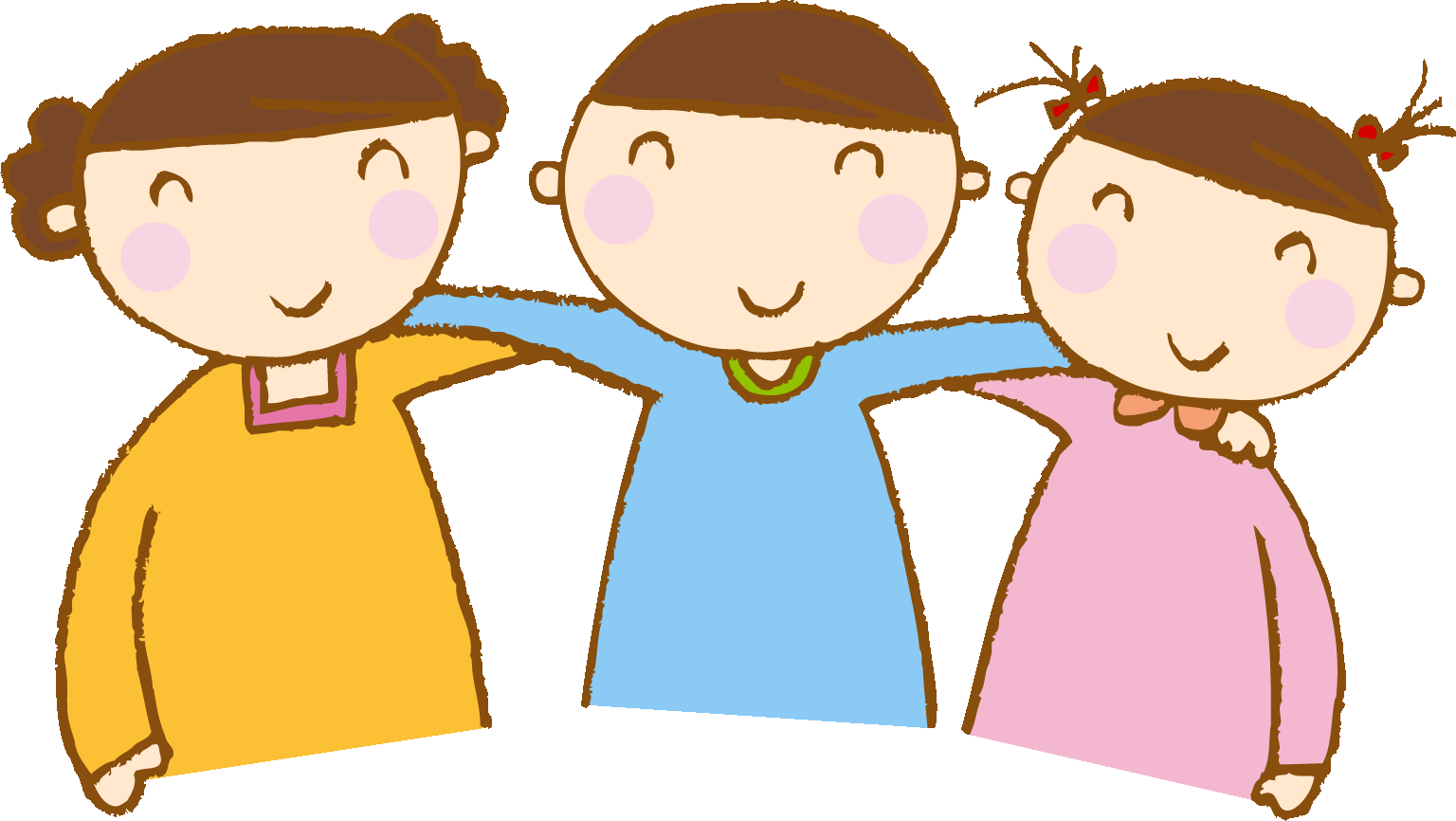 【活動の計画】【活動のふり返り】自分の役割めあて活動すること活動予定の期日・時間終わったら〇めあてを達成することができましたか。よくできた　　　できた　　　もう少し楽しく活動することができましたか。よくできた　　　できた　　　もう少し友達と協力することができましたか。よくできた　　　できた　　　もう少し自分の役割を最後まで実行することができましたか。よくできた　　　できた　　　もう少し活動をふり返って感じたこと、次に生かしたいと思ったことを書きましょう。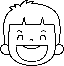 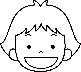 活動をふり返って感じたこと、次に生かしたいと思ったことを書きましょう。見付けた友達の活動のよいところを書きましょう。見付けた友達の活動のよいところを書きましょう。